Acta de Evaluación COMISIÓN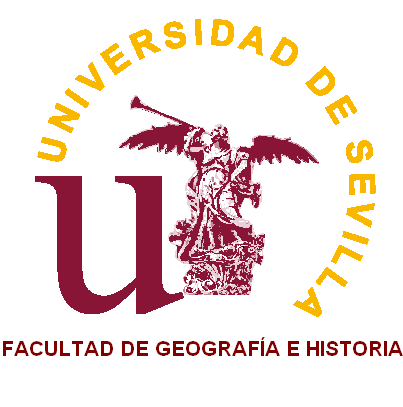                                      
                                            FACULTAD GEOGRAFÍA E HISTORIA                                             TRABAJO FIN DE MÁSTER Reunida la Comisión Evaluadora  Nº_____ resultante del sorteo celebrado para el año _______, compuesta por los profesores/as Doctores/as abajo firmantes, nombrada para evaluar el T.F.M.  titulado:presentado por  D./ D.ªalumno/a del Máster:____________________________________________________  , ha resuelto evaluar el trabajo realizado con la siguiente calificación final, resultado de sumar la valoración emitida por el tutor/a del trabajo y la suya propia: COMPOSICIÓN DE LA COMISIÓN:Dr.D./Dra.Dª. _________________________________________Dr.D./Dra.Dª. _________________________________________Dr.D./Dra.Dª. _________________________________________Y para que conste, firman la presente en Sevilla, a ____ de _____________ de 201_  Fdo.:                                                                Fdo.:                                                                  Fdo.:  Informe razonado voluntario de evaluaciónninas como se estime oportuno)ut existentes a tal efecto. bresaliente. En caso de calificacio, especialmente por parte de determ:(se podrán añadir tantas páginas como se estime oportuno)Fdo.:                                                                Fdo.:                                                                  Fdo.: 0/10PONDERADACALIFICACIÓN COMISIÓN(60%)CALIFICACIÓN TUTOR  (40%)CALIFICACIÓN FINAL (1/10)2